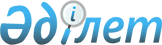 О бюджете Зерендинского района на 2012-2014 годы
					
			Утративший силу
			
			
		
					Решение Зерендинского районного маслихата Акмолинской области от 12 декабря 2011 года № 45-304. Зарегистрировано Управлением юстиции Зерендинского района Акмолинской области 5 января 2012 года № 1-14-170. Утратило силу в связи с истечением срока применения - (письмо Зерендинского районного маслихата Акмолинской области от 2 мая 2013 года № 103)      Сноска. Утратило силу в связи с истечением срока применения - (письмо Зерендинского районного маслихата Акмолинской области от 02.05.2013 № 103).

      В соответствии с пунктом 2 статьи 75 Бюджетного кодекса Республики Казахстан от 4 декабря 2008 года, подпунктом 1 пункта 1 статьи 6 Закона Республики Казахстан "О местном государственном управлении и самоуправлении в Республике Казахстан" от 23 января 2001 года Зерендинский районный маслихат РЕШИЛ:



      1. Утвердить бюджет Зерендинского района на 2012- 2014 годы, согласно приложениям 1, 2 и 3 соответственно, в том числе на 2012 год в следующих объемах:



      1) доходы – 3 508 123,9 тысяч тенге, в том числе:



      налоговые поступления – 1 500 356,0 тысяч тенге;



      неналоговые поступления – 38 721,3 тысяч тенге;



      поступления от продажи основного капитала – 68 959,0 тысяч тенге;



      поступления трансфертов – 1 900 087,6 тысяч тенге;



      2) затраты – 3 563 019,5 тысяч тенге;



      3) чистое бюджетное кредитование – 40 257,5 тысяч тенге, в том числе:



      бюджетные кредиты – 46 502,5 тысяч тенге;



      погашение бюджетных кредитов – 6 245,0 тысяч тенге;



      4) сальдо по операциям с финансовыми активами – 16 088,0 тысяч тенге, в том числе:



      приобретение финансовых активов – 31 500,0 тысяч тенге;



      поступления от продажи финансовых активов государства – 15 412,0 тысяч тенге;



      5) дефицит (профицит) бюджета – - 111 241,1 тысяч тенге;



      6) финансирование дефицита (использование профицита) бюджета – 111 241,1 тысяча тенге, в том числе:



      поступление займов – 46 113,0 тысяч тенге;



      погашение займов – 6 245,0 тысяч тенге;



      используемые остатки бюджетных средств – 71 373,1 тысяч тенге.

      Сноска. Пункт 1 в редакции решения Зерендинского районного маслихата Акмолинской области от 10.12.2012 № 10-77 (вводится в действие с 01.01.2012).



      2. Учесть, что в районном бюджете на 2012 год предусмотрены целевые трансферты и бюджетные кредиты из республиканского бюджета согласно приложению 4.



      3. Учесть, что в районном бюджете на 2012 год предусмотрена субвенция, передаваемая из областного бюджета в сумме 1 288 764 тысячи тенге.



      4. Учесть, что в районном бюджете на 2012 год предусмотрены целевые трансферты из областного бюджета согласно приложению 5.



      5. Учесть, что в районном бюджете на 2012 год предусмотрено погашение основного долга по бюджетным кредитам, выделенных в 2010 и 2011 годах для реализации мер социальной поддержки специалистов в сумме 3 687 тысяч тенге.



      6. Утвердить резерв местного исполнительного органа района на 2012 год в сумме 31 000,0 тысяч тенге.

      Сноска. Пункт 6 в редакции решения Зерендинского районного маслихата Акмолинской области от 28.09.2012 № 8-54 (вводится в действие с 01.01.2012)



      7. Установить специалистам социального обеспечения, образования, культуры, спорта, работающим в аульной (сельской) местности, повышенные на двадцать пять процентов должностные оклады и тарифные ставки, по сравнению с окладами и ставками специалистов, занимающихся этими видами деятельности в городских условиях, согласно перечню, согласованному с районным маслихатом.



      8. Утвердить перечень районных бюджетных программ, не подлежащих секвестру в процессе исполнения районного бюджета на 2012 год, согласно приложению 6.



      9. Утвердить бюджетные программы поселка, аула (села), аульных (сельских) округов на 2012 год согласно приложению 7.



      10. Настоящее решение вступает в силу со дня государственной регистрации в Департаменте юстиции Акмолинской области и вводится в действие с 1 января 2012 года.      Председатель сессии                        О.Зубань      Секретарь районного маслихата              К.Аугалиев      «СОГЛАСОВАНО»      Аким Зерендинского района                  Е.Б.Сагдиев      Исполняющая обязанности

      начальника государственного

      учреждения «Отдел экономики

      и финансов Зерендинского района»           Ж.Ищанова

Приложение 1 к решению

Зерендинского районного

маслихата "О бюджете 

Зерендинского района 

на 2012-2014 годы"   Бюджет района на 2012 год      Сноска. Приложение 1 в редакции решения Зерендинского районного маслихата Акмолинской области от 10.12.2012 № 10-77 (вводится в действие с 01.01.2012).

Приложение 2 к решению

Зерендинского районного

маслихата "О бюджете 

Зерендинского района 

на 2012-2014 годы"   Бюджет района на 2013 год

Приложение 3 к решению

Зерендинского районного

маслихата "О бюджете 

Зерендинского района 

на 2012-2014 годы"   Бюджет района на 2014 год

Приложение № 4 к решению 

Зерендинского районного 

маслихата от 12 декабря 

2011 года № 45-304    

"О бюджете Зерендинского 

района на 2012-2014 годы" Целевые трансферты и бюджетные кредиты из

республиканского бюджета на 2012 год      Сноска. Приложение 4 в редакции решения Зерендинского районного маслихата Акмолинской области от 10.12.2012 № 10-77 (вводится в действие с 01.01.2012).

Приложение 5 к решению   

Зерендинского районного  

маслихата от 12 декабря  

2011 года № 45-304    

"О бюджете Зерендинского 

района на 2012-2014 годы" Целевые трансферты из областного

бюджета на 2012 год      Сноска. Приложение 5 в редакции решения Зерендинского районного маслихата Акмолинской области от 10.12.2012 № 10-77 (вводится в действие с 01.01.2012).

Приложение 6 к решению   

Зерендинского районного  

маслихата от 12 декабря  

2011 года № 45-304    

"О бюджете Зерендинского 

района на 2012-2014 годы" Перечень районных бюджетных программ,

не подлежащих секвестру в процессе

исполнения бюджета на 2012 год

Приложение 7 к решению    

Зерендинского районного   

маслихата от 12 декабря   

2011 года № 45-304     

"О бюджете Зерендинского  

района на 2012-2014 годы"  Бюджетные программы поселка, аула (села),

аульных (сельских) округов на 2012 год      Сноска. Приложение 7 в редакции решения Зерендинского районного маслихата Акмолинской области от 23.11.2012 № 9-70 (вводится в действие с 01.01.2012)
					© 2012. РГП на ПХВ «Институт законодательства и правовой информации Республики Казахстан» Министерства юстиции Республики Казахстан
				КатегорияКатегорияКатегорияКатегорияСуммаКлассКлассКлассСуммаПодклассПодклассСуммаНаименованиеСумма12345I. Доходы3508123,91Налоговые поступления1500356,001Подоходный налог18459,02Индивидуальный подоходный налог18459,003Социальный налог539578,01Социальный налог539578,004Hалоги на собственность877979,01Hалоги на имущество806861,03Земельный налог12136,04Hалог на транспортные средства53852,05Единый земельный налог5130,005Внутренние налоги на товары, работы и услуги59275,02Акцизы30848,03Поступления за использование природных и других ресурсов20092,04Сборы за ведение предпринимательской и профессиональной деятельности8173,05Налог на игорный бизнес162,008Обязательные платежи, взимаемые за совершение юридически значимых действий и (или) выдачу документов уполномоченными на то государственными органами или должностными лицами5065,01Государственная пошлина5065,02Неналоговые поступления38721,301Доходы от государственной собственности6293,15Доходы от аренды имущества, находящегося в государственной собственности6288,07Вознаграждения по кредитам, выданным из государственного бюджета5,104Штрафы, пени, санкции, взыскания, налагаемые государственными учреждениями, финансируемыми из государственного бюджета, а также содержащимися и финансируемыми из бюджета (сметы расходов) Национального Банка Республики Казахстан6319,01Штрафы, пени, санкции, взыскания, налагаемые государственными учреждениями, финансируемыми из государственного бюджета, а также содержащимися и финансируемыми из бюджета (сметы расходов) Национального Банка Республики Казахстан, за исключением поступлений от организаций нефтяного сектора6319,006Прочие неналоговые поступления26109,21Прочие неналоговые поступления26109,23Поступления от продажи основного капитала68959,003Продажа земли и нематериальных активов68959,01Продажа земли68959,04Поступления трансфертов1900087,602Трансферты из вышестоящих органов государственного управления1900087,62Трансферты из областного бюджета1900087,6Функциональная группаФункциональная группаФункциональная группаФункциональная группаСуммаАдминистратор бюджетных программАдминистратор бюджетных программАдминистратор бюджетных программСуммаПрограммаПрограммаСуммаНаименованиеСумма12345II. Затраты3563019,501Государственные услуги общего характера292018,0112Аппарат маслихата района (города областного значения)14137,0001Услуги по обеспечению деятельности маслихата района (города областного значения)13737,0003Капитальные расходы государственного органа400,0122Аппарат акима района (города областного значения)84313,0001Услуги по обеспечению деятельности акима района ( города областного значения)69883,0002Создание информационных систем2718,0003Капитальные расходы государственного органа11712,0123Аппарат акима района в городе, города районного значения, поселка, аула (села), аульного (сельского) округа168223,0001Услуги по обеспечению деятельности акима района в городе, города районного значения, поселка, аула (села), аульного (сельского) округа167475,0022Капитальные расходы государственного органа748,0459Отдел экономики и финансов района (города областного значения)25345,0001Услуги по реализации государственной политики в области формирования и развития экономической политики, государственного планирования, исполнения бюджета и управления коммунальной собственностью района (города областного значения)23673,0002Создание информационных систем110,0003Проведение оценки имущества в целях налогообложения651,0004Организация работы по выдаче разовых талонов и обеспечение полноты сбора сумм от реализации разовых талонов415,0010Приватизация, управление коммунальным имуществом, постприватизационная деятельность и регулирование споров, связанных с этим318,0015Капитальные расходы государственного органа178,002Оборона1936,0122Аппарат акима района (города областного значения)1936,0005Мероприятия в рамках исполнения всеобщей воинской обязанности1936,003Общественный порядок, безопасность, правовая, судебная, уголовно-исполнительная деятельность150,0458Отдел жилищно-коммунального хозяйства, пассажирского транспорта и автомобильных дорог района (города областного значения)150,0021Обеспечение безопасности дорожного движения в населенных пунктах150,004Образование2443791,1123Аппарат акима района в городе, города районного значения, поселка, аула (села), аульного (сельского) округа1984,0005Организация бесплатного подвоза учащихся до школы и обратно в аульной (сельской) местности1984,0464Отдел образования района (города областного значения)2221984,9001Услуги по реализации государственной политики на местном уровне в области образования8598,0003Общеобразовательное обучение1931243,7004Информатизация системы образования в государственных учреждениях образования района(города областного значения)5392,0005Приобретение и доставка учебников, учебно-методических комплексов для государственных учреждений образования района (города областного значения)13473,0006Дополнительное образование для детей47051,2007Проведение школьных олимпиад, внешкольных мероприятий и конкурсов районного (городского) масштаба160,0009Обеспечение дошкольного воспитания и обучения128816,0015Ежемесячные выплаты денежных средств опекунам (попечителям) на содержание ребенка- сироты (детей-сирот),и ребенка (детей),оставшегося без попечения родителей за счет трансфертов из республиканского бюджета16357,0020Обеспечение оборудованием, программным обеспечением детей-инвалидов, обучающихся на дому за счет трансфертов из республиканского бюджета3100,0021Увеличение размера доплаты за квалификационную категорию воспитателям детских садов, мини-центров, школ-интернатов: общего типа, специальных (коррекционных), специализированных для одаренных детей, организаций образования для детей-сирот и детей, оставшихся без попечения родителей, центров адаптации несовершеннолетних за счет трансфертов из республиканского бюджета480,0040Реализация государственного образовательного заказа в дошкольных организациях образования39686,7063Повышение оплаты труда учителям, прошедшим повышение квалификации по учебным программам АОО "Назарбаев Интеллектуальные школы" за счет трансфертов из республиканского бюджета1614,0064Увеличение размера доплаты за квалификационную категорию учителям организаций начального, основного среднего, общего среднего образования: школы, школы-интернаты: (общего типа, специальных (коррекционных), специализированных для одаренных детей; организаций для детей-сирот и детей, оставшихся без попечения родителей) за счет трансфертов из республиканского бюджета25742,3067Капитальные расходы подведомственных государственных учреждений и организаций271,0467Отдел строительства района (города областного значения)219822,2037Строительство и реконструкция объектов образования219822,206Социальная помощь и социальное обеспечение116174,2451Отдел занятости и социальных программ района (города областного значения)116174,2001Услуги по реализации государственной политики на местном уровне в области обеспечения занятости и реализации социальных программ для населения21069,0002Программа занятости24889,5005Государственная адресная социальная помощь754,0006Оказание жилищной помощи1272,0007Социальная помощь отдельным категориям нуждающихся граждан по решениям местных представительных органов16483,7010Материальное обеспечение детей-инвалидов, воспитывающихся и обучающихся на дому1307,0011Оплата услуг по зачислению, выплате и доставке пособий и других социальных выплат409,0012Создание информационных систем111,0014Оказание социальной помощи нуждающимся гражданам на дому22527,0016Государственные пособия на детей до 18 лет10694,0017Обеспечение нуждающихся инвалидов обязательными гигиеническими средствами и предоставление услуг специалистами жестового языка, индивидуальными помощниками в соответствии с индивидуальной программой реабилитации инвалида6015,0021Капитальные расходы государственного органа131,0023Обеспечение деятельности центров занятости населения10512,007Жилищно-коммунальное хозяйство355326,6123Аппарат акима района в городе, города районного значения, поселка, аула (села), аульного (сельского) округа27919,0008Освещение улиц населенных пунктов22173,0009Обеспечение санитарии населенных пунктов1250,0011Благоустройство и озеленение населенных пунктов314,0014Организация водоснабжения населенных пунктов4182,0458Отдел жилищно-коммунального хозяйства, пассажирского транспорта и автомобильных дорог района (города областного значения)97274,0004Обеспечение жильем отдельных категорий граждан1350,0012Функционирование системы водоснабжения и водоотведения32690,0015Освещение улиц в населенных пунктах4000,0018Благоустройство и озеленение населенных пунктов25350,0026Организация эксплуатации тепловых сетей, находящихся в коммунальной собственности районов (городов областного значения)33884,0464Отдел образования района(города областного значения)22470,0026Ремонт объектов в рамках развития сельских населенных пунктов по Программе занятости 202022470,0467Отдел строительства района (города областного значения)207663,6003Проектирование, строительство и (или) приобретение жилья государственного коммунального жилищного фонда100760,0004Проектирование, развитие, обустройство и (или) приобретение инженерно-коммуникационной инфраструктуры35027,0006Развитие системы водоснабжения и водоотведения71876,608Культура, спорт, туризм и информационное пространство158036,0455Отдел культуры и развития языков района (города областного значения)129783,0001Услуги по реализации государственной политики на местном уровне в области развития языков и культуры5923,0003Поддержка культурно-досуговой работы91019,0006Функционирование районных (городских) библиотек23775,0007Развитие государственного языка и других языков народа Казахстана5327,0010Капитальные расходы государственного органа100,0032Капитальные расходы подведомственных государственных учреждений и организаций3639,0456Отдел внутренней политики района (города областного значения)14413,0001Услуги по реализации государственной политики на местном уровне в области информации, укрепления государственности и формирования социального оптимизма граждан6813,0002Услуги по проведению государственной информационной политики через газеты и журналы6600,0003Реализация мероприятий в сфере молодежной политики1000,0465Отдел физической культуры и спорта района (города областного значения)13840,0001Услуги по реализации государственной политики на местном уровне в сфере физической культуры и спорта6820,0006Проведение спортивных соревнований на районном (города областного значения) уровне3616,0007Подготовка и участие членов сборных команд района (города областного значения) по различным видам спорта на областных спортивных соревнованиях3404,010Сельское, водное, лесное, рыбное хозяйство, особо охраняемые природные территории, охрана окружающей среды и животного мира, земельные отношения50549,0459Отдел экономики и финансов района (города областного значения)7624,0099Реализация мер по оказанию социальной поддержки специалистов7624,0473Отдел ветеринарии района(города областного значения)28012,0001Услуги по реализации государственной политики на местном уровне в сфере ветеринарии7861,0003Капитальные расходы государственного органа60,0007Организация отлова и уничтожения бродячих собак и кошек2073,0010Проведение мероприятий по идентификации сельскохозяйственных животных734,0011Проведение противоэпизоотических мероприятий17284,0477Отдел сельского хозяйства и земельных отношений района (города областного значения)14913,0001Услуги по реализации государственной политики на местном уровне в сфере сельского хозяйства и земельных отношений14583,0010Организация работ по зонированию земель330,011Промышленность, архитектурная, градостроительная и строительная деятельность14283,0467Отдел строительства района (города областного значения)7557,0001Услуги по реализации государственной политики на местном уровне в области строительства7357,0017Капитальные расходы государственного органа200,0468Отдел архитектуры и градостроительства района (города областного значения)6726,0001Услуги по реализации государственной политики в области архитектуры и градостроительства на местном уровне6726,012Транспорт и коммуникации21493,0123Аппарат акима района в городе, города районного значения, поселка, аула (села), аульного (сельского) округа10190,0013Обеспечение функционирования автомобильных дорог в городах районного значения, поселках, аулах (селах), аульных (сельских) округах10190,0458Отдел жилищно-коммунального хозяйства, пассажирского транспорта и автомобильных дорог района (города областного значения)11303,0023Обеспечение функционирования автомобильных дорог10279,0024Организация внутрипоселковых (внутригородских),пригородных и внутрирайонных общественных пассажирских перевозок1024,013Прочие50522,0458Отдел жилищно-коммунального хозяйства, пассажирского транспорта и автомобильных дорог района (города областного значения)13090,0001Услуги по реализации государственной политики на местном уровне в области жилищно-коммунального хозяйства, пассажирского транспорта и автомобильных дорог7769,0040Реализация мер по содействию экономическому развитию регионов в рамках Программы «Развитие регионов» за счет целевых трансфертов из республиканского бюджета5321,0459Отдел экономики и финансов района (города областного значения)31000,0012Резерв местного исполнительного органа района (города областного значения)31000,0469Отдел предпринимательства района (города областного значения)6432,0001Услуги по реализации государственной политики на местном уровне в области развития предпринимательства и промышленности6295,0003Поддержка предпринимательской деятельности137,014Обслуживание долга5,1459Отдел экономики и финансов района (города областного значения)5,1021Обслуживание долга местных исполнительных органов по выплате вознаграждений и иных платежей по займам из областного бюджета5,115Трансферты58735,5459Отдел экономики и финансов района (города областного значения)58735,5006Возврат неиспользованных (недоиспользованных) целевых трансфертов58735,5III. Чистое бюджетное кредитование40257,5Бюджетные кредиты46502,510Сельское, водное, лесное, рыбное хозяйство, особо охраняемые природные территории, охрана окружающей среды и животного мира, земельные отношения46502,5459Отдел экономики и финансов района (города областного значения)46502,5018Бюджетные кредиты для реализации мер социальной поддержки специалистов46502,55Погашение бюджетных кредитов6245,0Погашение бюджетных кредитов6245,01Погашение бюджетных кредитов, выданных из государственного бюджета6245,006Погашение бюджетных кредитов, выданных из местного бюджета банкам-заемщикам6245,0IV. Сальдо по операциям с финансовыми активами16088,0Приобретение финансовых активов31500,013Прочие31500,0459Отдел экономики и финансов района (города областного значения)31500,0014Формирование или увеличение уставного капитала юридических лиц31500,06Поступления от продажи финансовых активов государства15412,01Поступления от продажи финансовых активов внутри страны15412,005Поступления от продажи коммунальных государственных учреждений и государственных предприятий в виде имущественного комплекса, иного государственного имущества, находящегося в оперативном управлении или хозяйственном ведении коммунальных государственных предприятий15412,0V. Дефицит(профицит) бюджета-111241,1VI. Финансирование дефицита (использование профицита)бюджета111241,17Поступления займов46113,02Договоры займа46113,003Займы, получаемые местным исполнительным органом района (города областного значения)46113,016Погашение займов6245,0Погашение займов6245,0459Отдел экономики и финансов района (города областного значения)6245,0005Погашение долга местного исполнительного органа перед вышестоящим бюджетом6245,08Используемые остатки бюджетных средств71373,1Остатки бюджетных средств71373,11Свободные остатки бюджетных средств71373,101Свободные остатки бюджетных средств71373,1КатегорияКатегорияКатегорияКатегорияСуммаКлассКлассКлассСуммаПодклассПодклассСуммаНаименованиеСумма12345I. Доходы29650111Налоговые поступления140074101Подоходный налог196322Индивидуальный подоходный налог1963203Социальный налог4580001Социальный налог45800004Hалоги на собственность8672211Hалоги на имущество7947663Земельный налог144554Hалог на транспортные средства525625Единый земельный налог543805Внутренние налоги на товары, работы и услуги506082Акцизы254003Поступления за использование природных и других ресурсов173224Сборы за ведение предпринимательской и профессиональной деятельности76085Налог на игорный бизнес27808Обязательные платежи, взимаемые за совершение юридически значимых действий и (или) выдачу документов уполномоченными на то государственными органами или должностными лицами52801Государственная пошлина52802Неналоговые поступления1782301Доходы от государственной собственности22135Доходы от аренды имущества, находящегося в государственной собственности221304Штрафы, пени, санкции, взыскания, налагаемые государственными учреждениями, финансируемыми из государственного бюджета, а также содержащимися и финансируемыми из бюджета (сметы расходов) Национального Банка Республики Казахстан66981Штрафы, пени, санкции, взыскания, налагаемые государственными учреждениями, финансируемыми из государственного бюджета, а также содержащимися и финансируемыми из бюджета (сметы расходов) Национального Банка Республики Казахстан, за исключением поступлений669806Прочие неналоговые поступления89121Прочие неналоговые поступления89123Поступления от продажи основного капитала21626403Продажа земли и нематериальных активов2162641Продажа земли2162644Поступления трансфертов133018302Трансферты из вышестоящих органов государственного управления13301832Трансферты из областного бюджета1330183Функциональная группаФункциональная группаФункциональная группаФункциональная группаСуммаАдминистратор бюджетных программАдминистратор бюджетных программАдминистратор бюджетных программСуммаПрограммаПрограммаСуммаНаименованиеСумма12345II. Затраты296501101Государственные услуги общего характера265275112Аппарат маслихата района (города областного значения)15518001Услуги по обеспечению деятельности маслихата района (города областного значения)15518122Аппарат акима района (города областного значения)63347001Услуги по обеспечению деятельности акима района (города областного значения)60539002Создание информационных систем2808123Аппарат акима района в городе, города районного значения, поселка, аула (села), аульного (сельского) округа165087001Услуги по обеспечению деятельности акима района в городе, города районного значения, поселка, аула (села), аульного (сельского) округа165087459Отдел экономики и финансов района (города областного значения)21323001Услуги по реализации государственной политики в области формирования и развития экономической политики, государственного планирования,

исполнения бюджета и управления коммунальной собственностью района (города областного значения)20058003Проведение оценки имущества в целях налогообложения875004Организация работы по выдаче разовых талонов и обеспечение полноты сбора сумм от реализации разовых талонов39002Оборона1851122Аппарат акима района (города областного значения)1851005Мероприятия в рамках исполнения всеобщей воинской обязанности185104Образование2341037123Аппарат акима района в городе, города районного значения, поселка, аула (села), аульного (сельского) округа2918005Организация бесплатного подвоза учащихся до школы и обратно в аульной (сельской) местности2918464Отдел образования района (города областного значения)2258119001Услуги по реализации государственной политики на местном уровне в области образования8378003Общеобразовательное обучение2066674004Информатизация системы образования в государственных учреждениях образования района(города областного значения)5716005Приобретение и доставка учебников, учебно-методических комплексов для государственных учреждений образования района (города областного значения)14281006Дополнительное образование для детей34807007Проведение школьных олимпиад, внешкольных мероприятий и конкурсов районного (городского) масштаба170009Обеспечение дошкольного воспитания и обучения128093467Отдел строительства района (города областного значения)80000037Строительство и реконструкция объектов образования8000006Социальная помощь и социальное обеспечение90679451Отдел занятости и социальных программ района (города областного значения)90679001Услуги по реализации государственной политики на местном уровне в области обеспечения занятости и реализации социальных программ для населения18884002Программа занятости14262005Государственная адресная социальная помощь1505006Оказание жилищной помощи1348007Социальная помощь отдельным категориям нуждающихся граждан по решениям местных представительных органов8253010Материальное обеспечение детей-

инвалидов, воспитывающихся и обучающихся на дому1288011Оплата услуг по зачислению, выплате и доставке пособий и других социальных выплат434014Оказание социальной помощи нуждающимся гражданам на дому21470016Государственные пособия на детей до 18 лет17079017Обеспечение нуждающихся инвалидов обязательными гигиеническими средствами и предоставление услуг специалистами жестового языка, индивидуальными помощниками в соответствии с индивидуальной программой реабилитации инвалида615607Жилищно-коммунальное хозяйство35603123Аппарат акима района в городе, города районного значения, поселка, аула (села), аульного (сельского) округа15880008Освещение улиц населенных пунктов15880458Отдел жилищно-коммунального хозяйства, пассажирского транспорта и автомобильных дорог района (города областного значения)7423012Функционирование системы водоснабжения и водоотведения1123018Благоустройство и озеленение населенных пунктов1000026Организация эксплуатации тепловых сетей, находящихся в коммунальной собственности районов (городов областного значения)5300467Отдел строительства района (города областного значения)12300004Проектирование, развитие, обустройство и (или) приобретение инженерно-

коммуникационной инфраструктуры1230008Культура, спорт, туризм и информационное пространство142919455Отдел культуры и развития языков района (города областного значения)116777001Услуги по реализации государственной политики на местном уровне в области развития языков и культуры5807003Поддержка культурно-досуговой работы83139006Функционирование районных (городских) библиотек23616007Развитие государственного языка и других языков народа Казахстана4215456Отдел внутренней политики района (города областного значения)12884001Услуги по реализации государственной политики на местном уровне в области информации, укрепления государственности и формирования социального оптимизма граждан6159002Услуги по проведению государственной информационной политики через газеты и журналы6600003Реализация мероприятий в сфере молодежной политики125465Отдел физической культуры и спорта района (города областного значения)13258001Услуги по реализации государственной политики на местном уровне в сфере физической культуры и спорта7092006Проведение спортивных соревнований на районном (города областного значения) уровне3713007Подготовка и участие членов сборных команд района (города областного значения) по различным видам спорта на областных спортивных соревнованиях245310Сельское, водное, лесное, рыбное хозяйство, особо охраняемые природные территории, охрана окружающей среды и животного мира, земельные отношения20980473Отдел ветеринарии района(города областного значения)6860001Услуги по реализации государственной политики на местном уровне в сфере ветеринарии6860477Отдел сельского хозяйства и земельных отношений района (города областного значения)14120001Услуги по реализации государственной политики на местном уровне в сфере сельского хозяйства и земельных отношений1412011Промышленность, архитектурная, градостроительная и строительная деятельность13374467Отдел строительства района (города областного значения)6792001Услуги по реализации государственной политики на местном уровне в области строительства6792468Отдел архитектуры и градостроительства района (города областного значения)6582001Услуги по реализации государственной политики в области архитектуры и градостроительства на местном уровне658212Транспорт и коммуникации10212123Аппарат акима района в городе, города районного значения, поселка, аула (села), аульного (сельского) округа9425013Обеспечение функционирования автомобильных дорог в городах районного значения, поселках, аулах (селах), аульных (сельских) округах9425458Отдел жилищно-коммунального хозяйства, пассажирского транспорта и автомобильных дорог района (города областного значения)787024Организация внутрипоселковых (внутригородских),пригородных и внутрирайонных общественных пассажирских перевозок78713Прочие43081458Отдел жилищно-коммунального хозяйства, пассажирского транспорта и автомобильных дорог района (города областного значения)7522001Услуги по реализации государственной политики на местном уровне в области жилищно-коммунального хозяйства, пассажирского транспорта и автомобильных дорог7522459Отдел экономики и финансов района (города областного значения30000012Резерв местного исполнительного органа района (города областного значения)30000469Отдел предпринимательства района (города областного значения)5559001Услуги по реализации государственной политики на местном уровне в области развития предпринимательства и промышленности5399003Поддержка предпринимательской деятельности160III. Чистое бюджетное кредитование0Бюджетные кредиты05Погашение бюджетных кредитов0IV. Сальдо по операциям с финансовыми активами0Приобретение финансовых активов06Поступления от продажи финансовых активов государства0V. Дефицит(профицит) бюджета0VI. Финансирование дефицита (использование профицита)бюджета0КатегорияКатегорияКатегорияКатегорияСуммаКлассКлассКлассСуммаПодклассПодклассСуммаНаименованиеСумма12345I. Доходы29016451Налоговые поступления142909001Подоходный налог208112Индивидуальный подоходный налог2081103Социальный налог4800001Социальный налог48000004Hалоги на собственность8701761Hалоги на имущество7949883Земельный налог153224Hалог на транспортные средства557165Единый земельный налог415005Внутренние налоги на товары, работы и услуги524792Акцизы257363Поступления за использование природных и других ресурсов183614Сборы за ведение предпринимательской и профессиональной деятельности80875Налог на игорный бизнес29508Обязательные платежи, взимаемые за совершение юридически значимых действий и (или) выдачу документов уполномоченными на то государственными органами или должностными лицами56241Государственная пошлина56242Неналоговые поступления1889201Доходы от государственной собственности23465Доходы от аренды имущества, находящегося в государственной собственности234604Штрафы, пени, санкции, взыскания, налагаемые государственными учреждениями, финансируемыми из государственного бюджета, а также содержащимися и финансируемыми из бюджета (сметы расходов) Национального Банка Республики Казахстан70991Штрафы, пени, санкции, взыскания, налагаемые государственными учреждениями, финансируемыми из государственного бюджета, а также содержащимися и финансируемыми из бюджета (сметы расходов) Национального Банка Республики Казахстан, за исключением поступлений709906Прочие неналоговые поступления94471Прочие неналоговые поступления94473Поступления от продажи основного капитала28957903Продажа земли и нематериальных активов2895791Продажа земли2895794Поступления трансфертов116408402Трансферты из вышестоящих органов государственного управления11640842Трансферты из областного бюджета1164084Функциональная группаФункциональная группаФункциональная группаФункциональная группаСуммаАдминистратор бюджетных программАдминистратор бюджетных программАдминистратор бюджетных программСуммаПрограммаПрограммаСуммаНаименованиеСумма12345II. Затраты290164501Государственные услуги общего характера270942112Аппарат маслихата района (города областного значения)15673001Услуги по обеспечению деятельности маслихата района (города областного значения)15673122Аппарат акима района (города областного значения)64776001Услуги по обеспечению деятельности акима района ( города областного значения)61799002Создание информационных систем2977123Аппарат акима района в городе, города районного значения, поселка, аула (села), аульного (сельского) округа168763001Услуги по обеспечению деятельности акима района в городе, города районного значения, поселка, аула (села), аульного (сельского) округа168763459Отдел экономики и финансов района (города областного значения)21730001Услуги по реализации государственной политики в области формирования и развития экономической политики, государственного планирования,

исполнения бюджета и управления коммунальной собственностью района (города областного значения)20412003Проведение оценки имущества в целях налогообложения928004Организация работы по выдаче разовых талонов и обеспечение полноты сбора сумм от реализации разовых талонов39002Оборона1962122Аппарат акима района (города областного значения)1962005Мероприятия в рамках исполнения всеобщей воинской обязанности196204Образование2263634123Аппарат акима района в городе, города районного значения, поселка, аула (села), аульного (сельского) округа3093005Организация бесплатного подвоза учащихся до школы и обратно в аульной (сельской) местности3093464Отдел образования района (города областного значения)2260541001Услуги по реализации государственной политики на местном уровне в области образования8623003Общеобразовательное обучение2066330004Информатизация системы образования в государственных учреждениях образования района(города областного значения)6059005Приобретение и доставка учебников, учебно-методических комплексов для государственных учреждений образования района (города областного значения)15138006Дополнительное образование для детей34977007Проведение школьных олимпиад, внешкольных мероприятий и конкурсов районного (городского) масштаба180009Обеспечение дошкольного воспитания и обучения12923406Социальная помощь и социальное обеспечение93709451Отдел занятости и социальных программ района (города областного значения)93709001Услуги по реализации государственной политики на местном уровне в области обеспечения занятости и реализации социальных программ для населения19032002Программа занятости15117005Государственная адресная социальная помощь1595006Оказание жилищной помощи1429007Социальная помощь отдельным категориям нуждающихся граждан по решениям местных представительных органов8748010Материальное обеспечение детей-

инвалидов, воспитывающихся и обучающихся на дому1365011Оплата услуг по зачислению, выплате и доставке пособий и других социальных выплат460014Оказание социальной помощи нуждающимся гражданам на дому21556016Государственные пособия на детей до 18 лет18103017Обеспечение нуждающихся инвалидов обязательными гигиеническими средствами и предоставление услуг специалистами жестового языка, индивидуальными помощниками в соответствии с индивидуальной программой реабилитации инвалида630407Жилищно-коммунальное хозяйство36624123Аппарат акима района в городе, города районного значения, поселка, аула (села), аульного (сельского) округа16833008Освещение улиц населенных пунктов16833458Отдел жилищно-коммунального хозяйства, пассажирского транспорта и автомобильных дорог района (города областного значения)7491012Функционирование системы водоснабжения и водоотведения1191018Благоустройство и озеленение населенных пунктов1000026Организация эксплуатации тепловых сетей, находящихся в коммунальной собственности районов (городов областного значения)5300467Отдел строительства района (города областного значения)12300004Проектирование, развитие, обустройство и (или) приобретение инженерно-

коммуникационной инфраструктуры1230008Культура, спорт, туризм и информационное пространство146132455Отдел культуры и развития языков района (города областного значения)119493001Услуги по реализации государственной политики на местном уровне в области развития языков и культуры5978003Поддержка культурно-досуговой работы84737006Функционирование районных (городских) библиотек24476007Развитие государственного языка и других языков народа Казахстана4302456Отдел внутренней политики района (города областного значения)12933001Услуги по реализации государственной политики на местном уровне в области информации, укрепления государственности и формирования социального оптимизма граждан6200002Услуги по проведению государственной информационной политики через газеты и журналы6600003Реализация мероприятий в сфере молодежной политики133465Отдел физической культуры и спорта района (города областного значения)13706001Услуги по реализации государственной политики на местном уровне в сфере физической культуры и спорта7170006Проведение спортивных соревнований на районном (города областного значения) уровне3936007Подготовка и участие членов сборных команд района (города областного значения) по различным видам спорта на областных спортивных соревнованиях260010Сельское, водное, лесное, рыбное хозяйство, особо охраняемые природные территории, охрана окружающей среды и животного мира, земельные отношения21190473Отдел ветеринарии района(города областного значения)6922001Услуги по реализации государственной политики на местном уровне в сфере ветеринарии6922477Отдел сельского хозяйства и земельных отношений района (города областного значения)14268001Услуги по реализации государственной политики на местном уровне в сфере сельского хозяйства и земельных отношений1426811Промышленность, архитектурная, градостроительная и строительная деятельность13608467Отдел строительства района (города областного значения)6987001Услуги по реализации государственной политики на местном уровне в области строительства6987468Отдел архитектуры и градостроительства района (города областного значения)6621001Услуги по реализации государственной политики в области архитектуры и градостроительства на местном уровне662112Транспорт и коммуникации10522123Аппарат акима района в городе, города районного значения, поселка, аула (села), аульного (сельского) округа9688013Обеспечение функционирования автомобильных дорог в городах районного значения, поселках, аулах (селах), аульных (сельских) округах9688458Отдел жилищно-коммунального хозяйства, пассажирского транспорта и автомобильных дорог района (города областного значения)834024Организация внутрипоселковых (внутригородских),пригородных и внутрирайонных общественных пассажирских перевозок83413Прочие43322458Отдел жилищно-коммунального хозяйства, пассажирского транспорта и автомобильных дорог района (города областного значения)7679001Услуги по реализации государственной политики на местном уровне в области жилищно-коммунального хозяйства, пассажирского транспорта и автомобильных дорог7679459Отдел экономики и финансов района (города областного значения30000012Резерв местного исполнительного органа района (города областного значения)30000469Отдел предпринимательства района (города областного значения)5643001Услуги по реализации государственной политики на местном уровне в области развития предпринимательства и промышленности5473003Поддержка предпринимательской деятельности170III. Чистое бюджетное кредитование0Бюджетные кредиты05Погашение бюджетных кредитов0IV. Сальдо по операциям с финансовыми активами0Приобретение финансовых активов06Поступления от продажи финансовых активов государства0V. Дефицит(профицит) бюджета0VI. Финансирование дефицита (использование профицита)бюджета07Поступления займов016Погашение займов08Используемые остатки бюджетных средств0НаименованиеСумма12Всего374 908,5Целевые текущие трансферты170 143,5в том числе:Отдел ветеринарии района (города областного значения)17 284,0На проведение противоэпизоотических мероприятий17 284,0Отдел экономики и финансов района (города областного значения)7 624,0Распределение сумм целевых текущих трансфертов из республиканского бюджета для реализации мер социальной поддержки специалистов7 624,0Отдел жилищно-коммунального хозяйства, пассажирского транспорта и автомобильных дорог района (города областного значения)5 321,0Распределение сумм целевых текущих трансфертов из республиканского бюджета на реализацию мер по содействию экономическому развитию регионов в рамках Программы «Развитие регионов»5 321,0Отдел образования района (города областного значения)117 638,0На реализацию государственного образовательного заказа в дошкольных организациях образования39 686,7На оснащение учебным оборудованием кабинетов физики, химии и биологии в государственных учреждениях основного среднего и общего среднего образования8 188,0Распределение сумм целевых текущих трансфертов из республиканского бюджета на обеспечение оборудованием, программным обеспечением детей-инвалидов, обучающихся на дому3 100,0На ежемесячную выплату денежных средств опекунам (попечителям) на содержание ребенка- сироты (детей-сирот), и ребенка (детей), оставшегося без попечения родителей16 357,0Распределение сумм целевых текущих трансфертов из республиканского бюджета на увеличение размера доплаты за квалификационную категорию, учителям школ и воспитателям дошкольных организаций образования26 222,3Распределение сумм целевых трансфертов из республиканского бюджета на развитие сельских населенных пунктов в рамках Программы занятости 202022 470,0Распределение сумм целевых текущих трансфертов из республиканского бюджета на повышение оплаты труда учителям, прошедшим повышение квалификации по учебным программам АОО "Назарбаев Интеллектуальные школы"1 614,0Отдел занятости и социальных программ района (города областного значения)22 276,5Распределение сумм целевых текущих трансфертов из республиканского бюджета на реализацию мероприятий в рамках Программы занятости 202022 276,5в том числе:на переподготовку и повышение квалификации частично занятых наемных работников1 421,5частичное субсидирование заработной платы7 555,0обеспечение деятельности центров занятости населения10 512,0молодежная практика2 788,0Целевые трансферты на развитие:152 407,0в том числе:Отдел строительства района (города областного значения)152 407,0Целевые трансферты на развитие из республиканского бюджета бюджетам районов (городов областного значения) на проектирование, строительство и (или) приобретение жилья государственного коммунального жилищного фонда99 760,0Целевые трансферты на развитие из республиканского бюджета бюджетам районов (городов областного значения) на проектирование, развитие, обустройство и (или) приобретение инженерно-коммуникационной инфраструктуры32 647,0Реконструкция сетей водоснабжения в селе Чаглинка Зерендинского района Акмолинской области10 000,0Строительство водовода в селе Зеренда Зерендинского района Акмолинской области10 000,0Бюджетные кредиты46 113,0в том числе:Отдел экономики и финансов района (города областного значения)46 113,0Распределение сумм бюджетных кредитов из республиканского бюджета бюджетам районов (городов областного значения) для реализации мер социальной поддержки специалистов46 113,0Распределение сумм погашения основного долга по бюджетным кредитам, выделенных в 2010 и 2011 годах для реализации мер социальной поддержки специалистов6 245,0НаименованиеСумма12Всего288 773,1Целевые текущие трансферты43 633,3в том числе:Аппарат акима района (города областного значения)2 400,0Капитальные расходы государственного органа2 400,0Отдел образования района (города областного значения)35 195,6На капитальный ремонт Симферопольской средней школы35 195,6Отдел занятости и социальных программ района (города областного значения)6 037,7На оказание социальной помощи участникам и инвалидам Великой отечественной войны на расходы за коммунальные услуги2 464,2На оплату за учебу в колледжах студентам из малообеспеченных семей Зерендинского района и многодетных семей сельской местности Зерендинского района3 573,5Целевые трансферты на развитие:245 139,8в том числе:Отдел строительства района (города областного значения)245 139,8Строительство школы на 80 мест в селе Жылымды208 271,2Строительство водовода в селе Айдарлы20 800,0Реконструкция сетей водоснабжения в селе Чаглинка16 068,6ОбразованиеОбщеобразовательное обучениеЗдравоохранениеОрганизация в экстренных случаях доставки тяжелобольных людей до ближайшей организации здравоохранения, оказывающей врачебную помощьФункциональная группаФункциональная группаФункциональная группаФункциональная группаСумма

2012 годАдминистратор бюджетных программАдминистратор бюджетных программАдминистратор бюджетных программСумма

2012 годПрограммаПрограммаСумма

2012 годНаименованиеСумма

2012 год12345Аппарат акима Аккольского сельского округаАппарат акима Аккольского сельского округаАппарат акима Аккольского сельского округаАппарат акима Аккольского сельского округа10238,001Государственные услуги общего характера9230,0123Аппарат акима района в городе, города районного значения, поселка, аула (села), аульного (сельского) округа9230,0001Услуги по обеспечению деятельности акима района в городе, города районного значения, поселка, аула (села), аульного (сельского) округа9230,007Жилищно-коммунальное хозяйство790,0123Аппарат акима района в городе, города районного значения, поселка, аула (села), аульного (сельского) округа790,0008Освещение улиц населенных пунктов790,012Транспорт и коммуникации218,0123Аппарат акима района в городе, города районного значения, поселка, аула (села), аульного (сельского) округа218,0013Обеспечение функционирования автомобильных дорог в городах районного значения, поселках, аулах (селах), аульных (сельских) округах218,0Аппарат акима Булакского сельского округаАппарат акима Булакского сельского округаАппарат акима Булакского сельского округаАппарат акима Булакского сельского округа9285,001Государственные услуги общего характера8216,0123Аппарат акима района в городе, города районного значения, поселка, аула (села), аульного (сельского) округа8216,0001Услуги по обеспечению деятельности акима района в городе, города районного значения, поселка, аула (села), аульного (сельского) округа8216,007Жилищно-коммунальное хозяйство845,0123Аппарат акима района в городе, города районного значения, поселка, аула (села), аульного (сельского) округа845,0008Освещение улиц населенных пунктов845,012Транспорт и коммуникации224,0123Аппарат акима района в городе, города районного значения, поселка, аула (села), аульного (сельского) округа224,0013Обеспечение функционирования автомобильных дорог в городах районного значения, поселках, аулах (селах), аульных (сельских) округах224,0Аппарат акима Викторовского сельского округаАппарат акима Викторовского сельского округаАппарат акима Викторовского сельского округаАппарат акима Викторовского сельского округа10384,001Государственные услуги общего характера7324,0123Аппарат акима района в городе, города районного значения, поселка, аула (села), аульного (сельского) округа7324,0001Услуги по обеспечению деятельности акима района в городе, города районного значения, поселка, аула (села), аульного (сельского) округа7324,007Жилищно-коммунальное хозяйство2965,0123Аппарат акима района в городе, города районного значения, поселка, аула (села), аульного (сельского) округа2965,0008Освещение улиц населенных пунктов1500,0014Организация водоснабжения населенных пунктов1465,012Транспорт и коммуникации95,0123Аппарат акима района в городе, города районного значения, поселка, аула (села), аульного (сельского) округа95,0013Обеспечение функционирования автомобильных дорог в городах районного значения, поселках, аулах (селах), аульных (сельских) округах95,0Аппарат акима Зерендинского сельского округаАппарат акима Зерендинского сельского округаАппарат акима Зерендинского сельского округаАппарат акима Зерендинского сельского округа21035,001Государственные услуги общего характера11103,0123Аппарат акима района в городе, города районного значения, поселка, аула (села), аульного (сельского) округа11103,0001Услуги по обеспечению деятельности акима района в городе, города районного значения, поселка, аула (села), аульного (сельского) округа11103,007Жилищно-коммунальное хозяйство6102,0123Аппарат акима района в городе, города районного значения, поселка, аула (села), аульного (сельского) округа6102,0008Освещение улиц населенных пунктов5288,0009Обеспечение санитарии населенных пунктов500,0011Благоустройство и озеленение населенных пунктов314,012Транспорт и коммуникации3830,0123Аппарат акима района в городе, города районного значения, поселка, аула (села), аульного (сельского) округа3830,0013Обеспечение функционирования автомобильных дорог в городах районного значения, поселках, аулах (селах), аульных (сельских) округах3830,0Аппарат акима Исаковского сельского округаАппарат акима Исаковского сельского округаАппарат акима Исаковского сельского округаАппарат акима Исаковского сельского округа9034,001Государственные услуги общего характера7051,0123Аппарат акима района в городе, города районного значения, поселка, аула (села), аульного (сельского) округа7051,0001Услуги по обеспечению деятельности акима района в городе, города районного значения, поселка, аула (села), аульного (сельского) округа6931,0022Капитальные расходы государственного органа120,007Жилищно-коммунальное хозяйство1383,0123Аппарат акима района в городе, города районного значения, поселка, аула (села), аульного (сельского) округа1383,0008Освещение улиц населенных пунктов383,0014Организация водоснабжения населенных пунктов1000,012Транспорт и коммуникации600,0123Аппарат акима района в городе, города районного значения, поселка, аула (села), аульного (сельского) округа600,0013Обеспечение функционирования автомобильных дорог в городах районного значения, поселках, аулах (селах), аульных (сельских) округах600,0Аппарат акима сельского округа имени Канай биАппарат акима сельского округа имени Канай биАппарат акима сельского округа имени Канай биАппарат акима сельского округа имени Канай би7985,001Государственные услуги общего характера6637,0123Аппарат акима района в городе, города районного значения, поселка, аула (села), аульного (сельского) округа6637,0001Услуги по обеспечению деятельности акима района в городе, города районного значения, поселка, аула (села), аульного (сельского) округа6137,0022Капитальные расходы государственного органа500,007Жилищно-коммунальное хозяйство1098,0123Аппарат акима района в городе, города районного значения, поселка, аула (села), аульного (сельского) округа1098,0008Освещение улиц населенных пунктов531,0009Обеспечение санитарии населенных пунктов300,0014Организация водоснабжения населенных пунктов267,012Транспорт и коммуникации250,0123Аппарат акима района в городе, города районного значения, поселка, аула (села), аульного (сельского) округа250,0013Обеспечение функционирования автомобильных дорог в городах районного значения, поселках, аулах (селах), аульных (сельских) округах250,0Аппарат акима Конысбайского сельского округаАппарат акима Конысбайского сельского округаАппарат акима Конысбайского сельского округаАппарат акима Конысбайского сельского округа7861,001Государственные услуги общего характера7175,0123Аппарат акима района в городе, города районного значения, поселка, аула (села), аульного (сельского) округа7175,0001Услуги по обеспечению деятельности акима района в городе, города районного значения, поселка, аула (села), аульного (сельского) округа7175,007Жилищно-коммунальное хозяйство686,0123Аппарат акима района в городе, города районного значения, поселка, аула (села), аульного (сельского) округа686,0008Освещение улиц населенных пунктов686,0Аппарат акима Кусепского сельского округаАппарат акима Кусепского сельского округаАппарат акима Кусепского сельского округаАппарат акима Кусепского сельского округа11228,001Государственные услуги общего характера9295,0123Аппарат акима района в городе, города районного значения, поселка, аула (села), аульного (сельского) округа9295,0001Услуги по обеспечению деятельности акима района в городе, города районного значения, поселка, аула (села), аульного (сельского) округа9295,007Жилищно-коммунальное хозяйство1815,0123Аппарат акима района в городе, города районного значения, поселка, аула (села), аульного (сельского) округа1815,0008Освещение улиц населенных пунктов1815,012Транспорт и коммуникации118,0123Аппарат акима района в городе, города районного значения, поселка, аула (села), аульного (сельского) округа118,0013Обеспечение функционирования автомобильных дорог в городах районного значения, поселках, аулах (селах), аульных (сельских) округах118,0Аппарат акима Кызылегисского сельского округаАппарат акима Кызылегисского сельского округаАппарат акима Кызылегисского сельского округаАппарат акима Кызылегисского сельского округа6875,001Государственные услуги общего характера6034,0123Аппарат акима района в городе, города районного значения, поселка, аула (села), аульного (сельского) округа6034,0001Услуги по обеспечению деятельности акима района в городе, города районного значения, поселка, аула (села), аульного (сельского) округа6034,007Жилищно-коммунальное хозяйство398,0123Аппарат акима района в городе, города районного значения, поселка, аула (села), аульного (сельского) округа398,0008Освещение улиц населенных пунктов398,012Транспорт и коммуникации443,0123Аппарат акима района в городе, города районного значения, поселка, аула (села), аульного (сельского) округа443,0013Обеспечение функционирования автомобильных дорог в городах районного значения, поселках, аулах (селах), аульных (сельских) округах443,0Аппарат акима Кызылсаянского сельского округаАппарат акима Кызылсаянского сельского округаАппарат акима Кызылсаянского сельского округаАппарат акима Кызылсаянского сельского округа8085,001Государственные услуги общего характера7426,0123Аппарат акима района в городе, города районного значения, поселка, аула (села), аульного (сельского) округа7426,0001Услуги по обеспечению деятельности акима района в городе, города районного значения, поселка, аула (села), аульного (сельского) округа7426,007Жилищно-коммунальное хозяйство488,0123Аппарат акима района в городе, города районного значения, поселка, аула (села), аульного (сельского) округа488,0008Освещение улиц населенных пунктов488,012Транспорт и коммуникации171,0123Аппарат акима района в городе, города районного значения, поселка, аула (села), аульного (сельского) округа171,0013Обеспечение функционирования автомобильных дорог в городах районного значения, поселках, аулах (селах), аульных (сельских) округах171,0Аппарат акима Ортакского сельского округаАппарат акима Ортакского сельского округаАппарат акима Ортакского сельского округаАппарат акима Ортакского сельского округа9612,001Государственные услуги общего характера6695,0123Аппарат акима района в городе, города районного значения, поселка, аула (села), аульного (сельского) округа6695,0001Услуги по обеспечению деятельности акима района в городе, города районного значения, поселка, аула (села), аульного (сельского) округа6695,004Образование217,0123Аппарат акима района в городе, города районного значения, поселка, аула (села), аульного (сельского) округа217,0005Организация бесплатного подвоза учащихся до школы и обратно в аульной (сельской) местности217,007Жилищно-коммунальное хозяйство2150,0123Аппарат акима района в городе, города районного значения, поселка, аула (села), аульного (сельского) округа2150,0008Освещение улиц населенных пунктов400,0009Обеспечение санитарии населенных пунктов300,0014Организация водоснабжения населенных пунктов1450,012Транспорт и коммуникации550,0123Аппарат акима района в городе, города районного значения, поселка, аула (села), аульного (сельского) округа550,0013Обеспечение функционирования автомобильных дорог в городах районного значения, поселках, аулах (селах), аульных (сельских) округах550,0Аппарат акима Байтерекского сельского округаАппарат акима Байтерекского сельского округаАппарат акима Байтерекского сельского округаАппарат акима Байтерекского сельского округа8113,001Государственные услуги общего характера7308,0123Аппарат акима района в городе, города районного значения, поселка, аула (села), аульного (сельского) округа7308,0001Услуги по обеспечению деятельности акима района в городе, города районного значения, поселка, аула (села), аульного (сельского) округа7308,007Жилищно-коммунальное хозяйство605,0123Аппарат акима района в городе, города районного значения, поселка, аула (села), аульного (сельского) округа605,0008Освещение улиц населенных пунктов605,012Транспорт и коммуникации200,0123Аппарат акима района в городе, города районного значения, поселка, аула (села), аульного (сельского) округа200,0013Обеспечение функционирования автомобильных дорог в городах районного значения, поселках, аулах (селах), аульных (сельских) округах200,0Аппарат акима Приреченского сельского округаАппарат акима Приреченского сельского округаАппарат акима Приреченского сельского округаАппарат акима Приреченского сельского округа7662,001Государственные услуги общего характера7212,0123Аппарат акима района в городе, города районного значения, поселка, аула (села), аульного (сельского) округа7212,0001Услуги по обеспечению деятельности акима района в городе, города районного значения, поселка, аула (села), аульного (сельского) округа7212,007Жилищно-коммунальное хозяйство350,0123Аппарат акима района в городе, города районного значения, поселка, аула (села), аульного (сельского) округа350,0008Освещение улиц населенных пунктов350,012Транспорт и коммуникации100,0123Аппарат акима района в городе, города районного значения, поселка, аула (села), аульного (сельского) округа100,0013Обеспечение функционирования автомобильных дорог в городах районного значения, поселках, аулах (селах), аульных (сельских) округах100,0Аппарат акима аульного округа Малика ГабдуллинаАппарат акима аульного округа Малика ГабдуллинаАппарат акима аульного округа Малика ГабдуллинаАппарат акима аульного округа Малика Габдуллина8763,001Государственные услуги общего характера7684,0123Аппарат акима района в городе, города районного значения, поселка, аула (села), аульного (сельского) округа7684,0001Услуги по обеспечению деятельности акима района в городе, города районного значения, поселка, аула (села), аульного (сельского) округа7684,004Образование235,0123Аппарат акима района в городе, города районного значения, поселка, аула (села), аульного (сельского) округа235,0005Организация бесплатного подвоза учащихся до школы и обратно в аульной (сельской) местности235,007Жилищно-коммунальное хозяйство732,0123Аппарат акима района в городе, города районного значения, поселка, аула (села), аульного (сельского) округа732,0008Освещение улиц населенных пунктов732,012Транспорт и коммуникации112,0123Аппарат акима района в городе, города районного значения, поселка, аула (села), аульного (сельского) округа112,0013Обеспечение функционирования автомобильных дорог в городах районного значения, поселках, аулах (селах), аульных (сельских) округах112,0Аппарат акима Садового сельского округаАппарат акима Садового сельского округаАппарат акима Садового сельского округаАппарат акима Садового сельского округа8513,001Государственные услуги общего характера7586,0123Аппарат акима района в городе, города районного значения, поселка, аула (села), аульного (сельского) округа7586,0001Услуги по обеспечению деятельности акима района в городе, города районного значения, поселка, аула (села), аульного (сельского) округа7586,007Жилищно-коммунальное хозяйство609,0123Аппарат акима района в городе, города районного значения, поселка, аула (села), аульного (сельского) округа609,0008Освещение улиц населенных пунктов609,012Транспорт и коммуникации318,0123Аппарат акима района в городе, города районного значения, поселка, аула (села), аульного (сельского) округа318,0013Обеспечение функционирования автомобильных дорог в городах районного значения, поселках, аулах (селах), аульных (сельских) округах318,0Аппарат акима Сарыозекского сельского округаАппарат акима Сарыозекского сельского округаАппарат акима Сарыозекского сельского округаАппарат акима Сарыозекского сельского округа8305,001Государственные услуги общего характера6855,0123Аппарат акима района в городе, города районного значения, поселка, аула (села), аульного (сельского) округа6855,0001Услуги по обеспечению деятельности акима района в городе, города районного значения, поселка, аула (села), аульного (сельского) округа6855,007Жилищно-коммунальное хозяйство750,0123Аппарат акима района в городе, города районного значения, поселка, аула (села), аульного (сельского) округа750,0008Освещение улиц населенных пунктов600,0009Обеспечение санитарии населенных пунктов150,012Транспорт и коммуникации700,0123Аппарат акима района в городе, города районного значения, поселка, аула (села), аульного (сельского) округа700,0013Обеспечение функционирования автомобильных дорог в городах районного значения, поселках, аулах (селах), аульных (сельских) округах700,0Аппарат акима сельского округа имени Сакена СейфуллинаАппарат акима сельского округа имени Сакена СейфуллинаАппарат акима сельского округа имени Сакена СейфуллинаАппарат акима сельского округа имени Сакена Сейфуллина9784,001Государственные услуги общего характера7879,0123Аппарат акима района в городе, города районного значения, поселка, аула (села), аульного (сельского) округа7879,0001Услуги по обеспечению деятельности акима района в городе, города районного значения, поселка, аула (села), аульного (сельского) округа7879,007Жилищно-коммунальное хозяйство1087,0123Аппарат акима района в городе, города районного значения, поселка, аула (села), аульного (сельского) округа1087,0008Освещение улиц населенных пунктов1087,012Транспорт и коммуникации818,0123Аппарат акима района в городе, города районного значения, поселка, аула (села), аульного (сельского) округа818,0013Обеспечение функционирования автомобильных дорог в городах районного значения, поселках, аулах (селах), аульных (сельских) округах818,0Аппарат акима Симферопольского сельского округаАппарат акима Симферопольского сельского округаАппарат акима Симферопольского сельского округаАппарат акима Симферопольского сельского округа8410,001Государственные услуги общего характера7162,0123Аппарат акима района в городе, города районного значения, поселка, аула (села), аульного (сельского) округа7162,0001Услуги по обеспечению деятельности акима района в городе, города районного значения, поселка, аула (села), аульного (сельского) округа7162,007Жилищно-коммунальное хозяйство548,0123Аппарат акима района в городе, города районного значения, поселка, аула (села), аульного (сельского) округа548,0008Освещение улиц населенных пунктов548,012Транспорт и коммуникации700,0123Аппарат акима района в городе, города районного значения, поселка, аула (села), аульного (сельского) округа700,0013Обеспечение функционирования автомобильных дорог в городах районного значения, поселках, аулах (селах), аульных (сельских) округах700,0Аппарат акима Троицкого сельского округаАппарат акима Троицкого сельского округаАппарат акима Троицкого сельского округаАппарат акима Троицкого сельского округа7788,001Государственные услуги общего характера7138,0123Аппарат акима района в городе, города районного значения, поселка, аула (села), аульного (сельского) округа7138,0001Услуги по обеспечению деятельности акима района в городе, города районного значения, поселка, аула (села), аульного (сельского) округа7104,0022Капитальные расходы государственного органа34,007Жилищно-коммунальное хозяйство450,0123Аппарат акима района в городе, города районного значения, поселка, аула (села), аульного (сельского) округа450,0008Освещение улиц населенных пунктов450,012Транспорт и коммуникации200,0123Аппарат акима района в городе, города районного значения, поселка, аула (села), аульного (сельского) округа200,0013Обеспечение функционирования автомобильных дорог в городах районного значения, поселках, аулах (селах), аульных (сельских) округах200,0Аппарат акима Чаглинского сельского округаАппарат акима Чаглинского сельского округаАппарат акима Чаглинского сельского округаАппарат акима Чаглинского сельского округа8957,001Государственные услуги общего характера7599,0123Аппарат акима района в городе, города районного значения, поселка, аула (села), аульного (сельского) округа7599,0001Услуги по обеспечению деятельности акима района в городе, города районного значения, поселка, аула (села), аульного (сельского) округа7599,004Образование95,0123Аппарат акима района в городе, города районного значения, поселка, аула (села), аульного (сельского) округа95,0005Организация бесплатного подвоза учащихся до школы и обратно в аульной (сельской) местности95,007Жилищно-коммунальное хозяйство1132,0123Аппарат акима района в городе, города районного значения, поселка, аула (села), аульного (сельского) округа1132,0008Освещение улиц населенных пунктов1132,012Транспорт и коммуникации131,0123Аппарат акима района в городе, города районного значения, поселка, аула (села), аульного (сельского) округа131,0013Обеспечение функционирования автомобильных дорог в городах районного значения, поселках, аулах (селах), аульных (сельских) округах131,0Аппарат акима поселка АлексеевкаАппарат акима поселка АлексеевкаАппарат акима поселка АлексеевкаАппарат акима поселка Алексеевка12062,001Государственные услуги общего характера9322,0123Аппарат акима района в городе, города районного значения, поселка, аула (села), аульного (сельского) округа9322,0001Услуги по обеспечению деятельности акима района в городе, города районного значения, поселка, аула (села), аульного (сельского) округа9228,0022Капитальные расходы государственного органа94,004Образование1437,0123Аппарат акима района в городе, города районного значения, поселка, аула (села), аульного (сельского) округа1437,0005Организация бесплатного подвоза учащихся до школы и обратно в аульной (сельской) местности1437,007Жилищно-коммунальное хозяйство1091,0123Аппарат акима района в городе, города районного значения, поселка, аула (села), аульного (сельского) округа1091,0008Освещение улиц населенных пунктов1091,012Транспорт и коммуникации212,0123Аппарат акима района в городе, города районного значения, поселка, аула (села), аульного (сельского) округа212,0013Обеспечение функционирования автомобильных дорог в городах районного значения, поселках, аулах (селах), аульных (сельских) округах212,0Аппарат акима села АйдаболАппарат акима села АйдаболАппарат акима села АйдаболАппарат акима села Айдабол8337,001Государственные услуги общего характера6292,0123Аппарат акима района в городе, города районного значения, поселка, аула (села), аульного (сельского) округа6292,0001Услуги по обеспечению деятельности акима района в городе, города районного значения, поселка, аула (села), аульного (сельского) округа6292,007Жилищно-коммунальное хозяйство1845,0123Аппарат акима района в городе, города районного значения, поселка, аула (села), аульного (сельского) округа1845,0008Освещение улиц населенных пунктов1845,012Транспорт и коммуникации200,0123Аппарат акима района в городе, города районного значения, поселка, аула (села), аульного (сельского) округа200,0013Обеспечение функционирования автомобильных дорог в городах районного значения, поселках, аулах (селах), аульных (сельских) округах200,0